     E  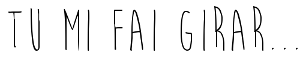 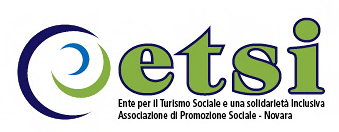 Magica PRAGA26/28 marzo 2023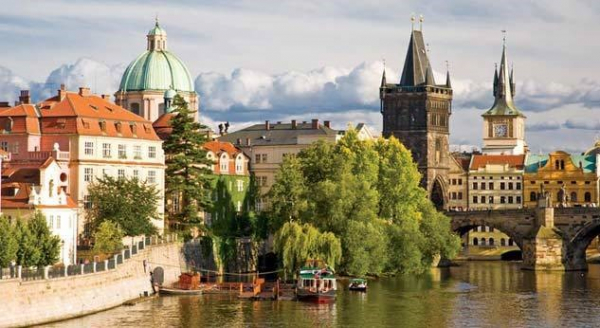 Praga, “il sogno di pietra”… una città magica, ricca di ponti, cattedrali, cupole e torri dorate…26 MARZO: PARTENZA – PRAGARitrovo dei Sigg.ri partecipanti nei luoghi convenuti e trasferimento facoltativo all’aeroporto di Malpensa. All’arrivo imbarco e partenza con il volo per Praga. Pranzo libero. All’arrivo trasferimento facoltativo in hotel, assegnazione delle camere riservate e deposito bagagli. Trasferimento in centro ed inizio della visita di questa magnifica città divisa in due dalla Moldava, fiume che segna la storia della città ed anche il suo profilo, con il bellissimo Ponte Carlo, il più antico della città, affollato da artisti di strada, che congiunge i due quartieri di Mala Strana e Stare Mesto. Inizieremo con la visita del cuore della città, Stare Mesto, dai vicoli tortuosi, cortili, gallerie e passaggi… E’ il cuore della città, una vera sinfonia di stili, romantici sotterranei, tetre torri gotiche, palazzi rinascimentali decorati a graffiti ed esuberanti facciate barocche. E’ nella sua Piazza che si trova uno dei simboli di Praga, l’Orologio Astronomico della torre del municipio: allo scoccare di ogni ora sui quadranti sfilano le figure dei 12 apostoli. Sulla Piazza svettano le guglie della chiesa della Madonna di Tyn. Infine ci sposteremo in Piazza Venceslao, teatro di manifestazioni contro il nazismo, ed è qui che nel 1969 Jan Palach si diede fuoco per protesta contro la repressione della Primavera di Praga. Cena e pernottamento in hotel.         
27 MARZO: PRAGA              Dopo la prima colazione in hotel proseguimento della visita della città con il quartiere di Hradcany, suggestiva cittadella arroccata su una collina che sembra tenere a bada la città, con il Castello simbolo del potere boemo, ed anche la Cattedrale di San Vito, vero capolavoro gotico… E per finire il Vicolo d’Oro, variopinte casette addossate alla cinta muraria del castello dove un tempo vivevano arcieri, mercanti ed alchimisti… Qui visse anche il celebre Franz Kafka. Scenderemo poi lungo la Moldava per arrivare a Mala Strana, detta la “Parte Piccola”, che ci apparirà come una cascata di tetti rossi punteggiate da verdi giardini… Mala Strana la misteriosa, dalla struttura urbana medievale ed i palazzi barocchi della Nerudova che gareggiano in ricchezza. Tempo libero per il pranzo. Visita della Chiesa del Gesù Bambin di Praga e dell’isola di Kampa, formata da un braccio della Moldava chiamato il “Canale del Diavolo”, usato per secoli per far girare i mulini e anche come “lavanderia” della città. Questa zona è definita anche “la Venezia di Praga”. Rientro in hotel per la cena. In serata possibilità di una romantica navigazione facoltativa sulla Moldava per ammirare la città illuminata in tutto il suo splendore! Pernottamento.                       
28 MARZO: PRAGA – RITORNO      Dopo la prima colazione in hotel proseguimento della visita della città con il quartiere ebraico di Josefov, unica memoria di una delle più importanti comunità ebraiche d’Europa, con 6 sinagoghe ed il cimitero… questo è quello che potremo vedere, mentre dal tracciato labirintico del ghetto non rimane più nulla. Pranzo e pomeriggio liberi per girovagare tra i vari e caratteristici negozietti del centro. Nel tardo pomeriggio trasferimento facoltativo in aeroporto, disbrigo delle formalità d’imbarco e partenza con il volo per Malpensa. All’arrivo trasferimento facoltativo ai luoghi di provenienza.QUOTA INDIVIDUALE di PARTECIPAZIONE € 345,00     (SUPPLEMENTO CAMERA SINGOLA € 80,00) – (minimo 35 partecipanti)Prenotazioni presso Etsi Aps  Sede di Novara Via dei Caccia 7/B - Tel. 0321/6751054-6751042 - Fax 0321-6751041 mail:  etsi@cislnovara.it www.etsinovara.itLa quota comprende:
- Volo A/R + Tasse
- Hotel 3* in trattamento di mezza pensione
- N° 2 mezze giornate di visita guidata
- Accompagnatore
- 1 bagaglio a mano a persona cm 45X36X20
- Assicurazione medico – bagaglio
La quota non comprende:- I pranzi e le bevande ai pasti- Ingressi a musei e monumenti- Extra personali, quanto non indicato ne “la quota comprende” e tassa di soggiorno da pagare in locoAssicurazione annullamento obbligatoria
OPERATIVO VOLI:26/3 MALPENSA H. 6.45  – PRAGA H. 8.15 /  28/3: PRAGA H 19.55 –MALPENSA H 21.25FACOLTATIVO:   - BAGAGLIO A MANO AGGIUNTIVO 56X 45X25 peso max 15kg € 65,00-TRASFERIMENTI DA/PER AEROPORTO MALPENSA e DA/PER HOTEL A PRAGA € 60,00 A PERSONA (con minimo 35 persone, in caso contrario verrà ricalcolato sugli effettivi partecipanti)A PRENOTAZIONE EFFETTUATA IN CASO di ANNULLAMENTO DA PARTE VOSTRA IL VOLO NON E’ RIMBORSABILE.LA QUOTA VOLO POTREBBE SUBIRE VARIAZIONI A SECONDA DELLA DISPONIBILITA’ AL MOMENTO DELLA CONFERMA.
 L’ORDINE DELLE VISITE POTREBBE ESSERE INVERTITO IN BASE ALLE ESIGENZE ORGANIZZATIVE.Organizzazione Tecnica: Tu mi fai Girar di Ingrid CapraPrenotazioni presso Etsi Aps  Sede di Novara Via dei Caccia 7/B - Tel. 0321/6751054-6751042 - Fax 0321-6751041 mail:  etsi@cislnovara.it www.etsinovara.it